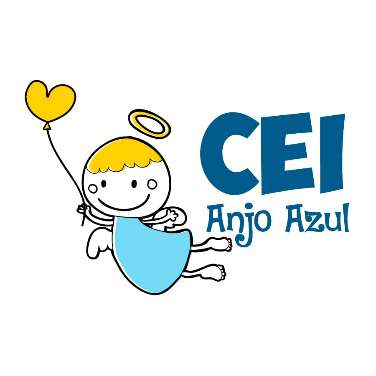 CENTRO DE EDUCAÇÃO INFANTIL ANJO AZULRua 31 de Março/nº 1508Lacerdópolis – SCCEP: 89660 000 Fone: (49) 3552 0279Coordenadora: Marizane Dall’orsolettaE mail: ceianjoazullacerdopolis@gmail.com                     Blog: www.ceianjoazul.blogspot.comFIQUEM EM CASA...APROVEITEM SEU TEMPO, ESTUDEM E BRINQUEMOBS: Os pais que quiserem, podem postar em suas redes sociais as crianças realizando as atividades/experiências. São experiências de aprendizagens que poderão ser repetidas durante o período. Deixar a criança brincar sozinha. Atenciosamente: CEI Anjo AzulCARGA HORARIA: (plataforma/WhatsApp)PROFESSORA DE EDUCAÇÃO FÍSICA: FABIANE TAIS FORMIGUERIURMA: VESPERTINO         BERÇÁRIO IICARGA HORARIA: (plataforma/WhatsApp) PROFESSORA DE RECREAÇÃO: FABIULA APARECIDA SILVA SURDITURMA: VESPERTINO          BERÇÁRIO IICARGA HORARIO: (plataforma/WhatsApp)PROFESSORA DE RECREAÇÃO: LUCIMARA ANDRADE FERRARITURMA: MATUTINO          BERÇÁRIO IIBrincar na terra: Brincar na terra é muito importante para que os pequenos tenham contato com a natureza e com o próprio corpo. Pegue alguns potinhos que não usa mais, colheres que estão sobrando e leve seu filho brincar no jardim ou faça uma caixinha com terra para que ele possa brincar.